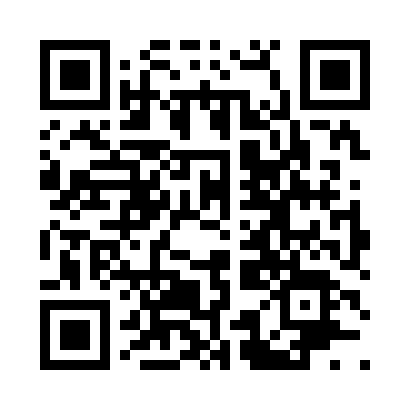 Prayer times for Chandlers Mills, New Hampshire, USAMon 1 Jul 2024 - Wed 31 Jul 2024High Latitude Method: Angle Based RulePrayer Calculation Method: Islamic Society of North AmericaAsar Calculation Method: ShafiPrayer times provided by https://www.salahtimes.comDateDayFajrSunriseDhuhrAsrMaghribIsha1Mon3:255:1312:534:588:3310:212Tue3:265:1312:534:598:3310:213Wed3:265:1412:534:598:3310:204Thu3:275:1512:544:598:3210:195Fri3:285:1512:544:598:3210:196Sat3:295:1612:544:598:3210:187Sun3:305:1712:544:598:3110:178Mon3:315:1712:544:598:3110:179Tue3:325:1812:544:598:3010:1610Wed3:345:1912:544:598:3010:1511Thu3:355:2012:554:598:2910:1412Fri3:365:2012:554:598:2910:1313Sat3:375:2112:554:598:2810:1214Sun3:385:2212:554:588:2810:1115Mon3:405:2312:554:588:2710:1016Tue3:415:2412:554:588:2610:0917Wed3:425:2512:554:588:2510:0718Thu3:445:2612:554:588:2510:0619Fri3:455:2612:554:588:2410:0520Sat3:475:2712:554:588:2310:0321Sun3:485:2812:554:578:2210:0222Mon3:505:2912:564:578:2110:0123Tue3:515:3012:564:578:209:5924Wed3:525:3112:564:578:199:5825Thu3:545:3212:564:568:189:5626Fri3:555:3312:564:568:179:5527Sat3:575:3412:564:568:169:5328Sun3:595:3512:564:558:159:5229Mon4:005:3612:554:558:149:5030Tue4:025:3712:554:548:139:4831Wed4:035:3812:554:548:129:47